Date:  	February 1, 2017To:	4-H Members/High School SeniorsFrom:	Jackie Steffen, Extension Educator, Cedar County	Nebraska ExtensionThe 4-H Council will be awarding scholarships to graduating 4-H members who will be attending at least one year of trade school, college or university in the fall of 2017.  Two Council scholarships will be valued at $25 for each year of the member’s Cedar County 4-H membership with a maximum of $250.00, one at $100.00, and a fourth scholarship, the Josephine A. Anderson Memorial Scholarship, will be approximately $50.  When you complete the scholarship application, you will be applying for any of the four scholarships.Enclosed you will find a cover sheet for the scholarship, a list of the rules and a sheet with the application questions.  Please note that the application should be no longer than two pages.  Place the cover page with the application (this should be the only place your name appears) and send it to the Cedar County Extension Office, PO Box 368, Hartington, NE 68739.  The cover page will be removed before judging by the committee.  Applications are due to the Extension Office by April 1, 2017.This scholarship is only available to seniors who are enrolled in 4-H for the current year or for seniors who were enrolled last year, but no longer meet the 4-H requirement.If you have any questions regarding this scholarship, please contact the Cedar County Extension Office.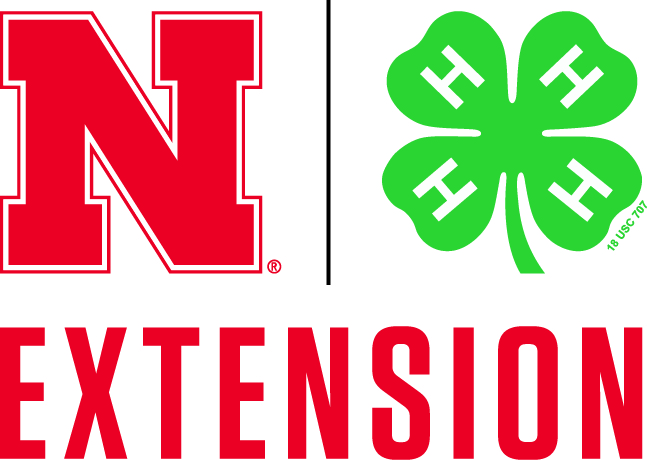 4-H Scholarship ApplicationPlease answer the following questions on a separate sheet of paper.  Application should be no longer than two pages and should be typewritten and double-spaced.1.  How many years have you been in Cedar County 4-H and what is your     involvement with 4-H?2.  How has 4-H influenced your life?3.  What was your most important accomplishment in 4-H?  Explain.4.  Do you see yourself being involved in the 4-H program in the future?  If so,        in what capacity.5.  What are your future educational and career goals?Scholarship RulesTo apply, applicant must be a 2016-17 high school senior.Applicant must attend a trade school, college or university in the fall of 2017, and attend two semesters.Applicant must be a 4-H member for the current year, or a    4-H member who was enrolled last year, but no longer meets the 4-H requirement.Scholarship will not be awarded until the second semester.Four scholarships shall be awarded to Cedar County 4-H’ers.A pre-determined committee, not members of the 4-H Council, will select the winners and the alternates.All applications must be post-marked by March 31, 2017 and mailed to:			Nebraska Extension - Cedar County			PO Box 368			Hartington, NE  68739All applicants will receive notification of the recipients by May 31, 2017.4-H Scholarship ApplicationName:Address:Parent’s Name:Cover Page